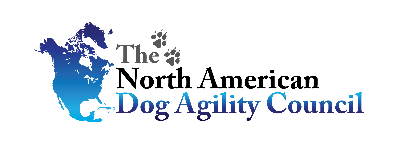 PLEASE PRINT THIS AND BRING TO THE TRIAL. PLEASE PRINT 1 FORM FOR EACH PERSON TRAVELING WITH YOU. ASSUMPTION OF THE RISK AND WAIVER OF LIABILITY RELATING TO CORONAVIRUS/COVID-19 This Form must be completely filled out by each attendee and participant, including children. The novel Coronavirus (“COVID-19")has been declared a worldwide pandemic by the World Health Organization. COVID-19 is extremely contagious and is believed to spread mainly from person-toperson contact. As a result, federal, state, and local governments and federal and state health agencies have recommended social distancing and have, in many locations, prohibited or limited the congregation of groups of people. The North American Dog Agility Council, LLC, (hereinafter “NADAC”), has put in place preventative measures to reduce the spread of COVID-19; however, NADAC, cannot guarantee that you will not become infected with COVID-19. Further, attending and/or participating in a NADAC trial could increase your risk of contracting COVID-19. By signing this document, I acknowledge the contagious nature of COVID-19 and voluntarily assume the risk that I may be exposed to or infected by COVID-19 as a result of attending and/or participating in a NADAC trial and that such exposure or infection may result in personal injury, illness, permanent disability, and death. I understand that the risk of becoming exposed to or infected by COVID-19 at a NADAC trial may result from the actions or inactions of myself or others. I voluntarily agree to assume all of the foregoing risks and accept sole responsibility for my decision to attend and/or participate in a NADAC trial, and any personal injury, disability, illness, death, damage, loss, claim, liability, or expense of any kind, that I may experience or incur in connection with my participation in a NADAC trial. I hereby release, covenant not to sue, discharge, and hold harmless NADAC, its directors, officers, employees, agents, representatives, volunteers, members, successors, and assigns, local trial hosts, judges, and participants from any and all liabilities, claims, actions, damages, costs or expenses of any kind arising out of or relating to my attendance and/or participation in a NADAC trial. I understand and agree that this Assumption of Risk and Waiver of Liability Relating to Coronavirus/COVID19 covers any claims based on the action or inactions of myself, NADAC, its directors, officers, employees, agents, representatives, volunteers, members, successors, and assigns, local trial hosts, judges, and participants, regardless of whether a COVID-19 infection occurs before, during, or after participation in any NADAC trial. Dated: ______________ __________________________________________ Signature Minor Child Name: _________________ __________________________________________ (if applicable) Signature Parent/Guardian of Minor Child *If more than one child, a separate from must be completed for each child. Accepted by Local Trial Host: __________________________________________ Signature Local Trial Host Representative Accepted by NADAC, LLC upon execution.PAWZAZZ Agility Trial, 11/20 &21, Knoxville, MDMake Checks Payable to:  Kinder-Pup, Inc.Send entries to:  Kinder-Pup, Inc., 712 Dorol Ct, Severn, MD  21144Number of Total Runs Entered (all dogs):	# ___________□ 1-4 runs	$14each  =  ___________□ 5-24 runs	$13 each  =  ___________□ 25 or more runs	$12 each  =  ___________□ Junior Handler	$26 per day per dog  =  ___________□ Entries after closing date 	$15 each  =  ______________________□ Return check fee $35	TOTAL ENCLOSED	=  ___________Owner/Exhibitor: ____________________________________Date_______________________Parent or Legal Guardian of Junior Handler: _________________________________________AGREEMENTThe person who signs this agreement represents that he/she is authorized to enter into this agreement on behalf of both exhibitor and the owner of entered dog. In consideration of acceptance of this entry:1.1	As used here 'NADAC' means North American Dog Agility Council, Inc., its members, officers, directors, employees, show chairs, show committees and agents.1.2	Exhibitor/owner agree to abide by the rules and regulations of NADAC, and any other rules and regulations appearing in the premium for this event.1.3	Exhibitor/owner certify that the entered dog is not a hazard to persons, dogs, or property, has never been dismissed, excused or prohibited from entering any dog training class or event of any kind and that the entered dog's rabies vaccination is current in accordance with the requirement of the state in which the dog resides.1.4	Exhibitor/owner acknowledge all hazards presented by the event and the event premises, including, but not limited to, the condition of the floors, stairways, halls, lighting, security measures or lack of, electrical appliances, fitting, show rings, parking areas and the presence of unfamiliar animals and people; exhibitor and owner assume the risk of any harm arising from these.1.5	Exhibitor/owner release NADAC LLC (including NADAC officers, directors, employees, and members), KINDER-PUP, INC and TEAM PAWZAZZ (including its officers, directors, and members, and event organizing committee), Periland Agility (including its officers, agents, and employees) and will defend them and hold them harmless from all present and future loss, injury, damage, claims, demands and liabilities involving the entered dog, the event or event premises. Without limiting the generality of the foregoing hold harmless provisions, exhibitor/owner hereby specifically assume sole responsibility for and agree to indemnify and save aforementioned parties harmless from any and all loss and expenses (including legal fees) by reason of the liability imposed by law upon any of the aforementioned parties for damages because of bodily injuries, including death, at any time in consequence of my (our) participation in this event, howsoever such injury, or death may be caused, and whether or not the same may have been caused or may be alleged to have been caused by negligence of the aforementioned parties or any of their employees or agents or any other persons.1.6	Exhibitor understands there is a returned check fee of $35.In consideration of the acceptance of the entry, I/we agree to abide by the rules and Regulations of NADAC in effect at the time of this trial, and by any additional rules and regulations as approved by the board of NADAC for this trial. I/We certify that the dog entered is not a hazard to persons or to other dogs. I/We further agree to be bound by the “Agreement” printed above.Lodging Info and Directions:The following will accept well-mannered dogs. Please double check when making reservations.Country Inn and Suites: 5579 Spectrum Dr, Frederick, MD (301) 695-2881Motel 6: 999 West Patrick Street, Frederick, MD (301) 662-5141Travel Lodge: 200 Walser Dr. Frederick, MD (301) 663-0500Econo Lodge: 6005 Urbana Pike, Frederick MD (301) 698-0555Oak Tree Inn: 620 Souder Rd. Brunswick, MD (240) 772-9099RV Parking is allowed at the show site by reservation only. Please go to the Periland Agility website (www.perilandagility.com) and get a RV reservation request form. All prices and policies are on that form. You must contact PERILAND directly about RV parking.Directions to Facility:From any of the three major highways leading to Frederick, I-270, I-70, Route 15, exit onto Route 340 west.Go 11 miles on Route 340 west, then exit onto Route 17. At the top of the exit ramp, enter the circle and take 3rd exit onto Route 17 south towards Sheetz and McDonalds.  Go ¼ mile and enter circle, take 1st exit off circle onto Route 180 west.  Follow Route 180 west (Jefferson Pike) 1 mile to trial site on your left.  There is a sign for PERILAND.After entering the property, turn right and follow the drive way to the buildingFrom Charlestown WV, take Route 340 east into Maryland.Exit on MD 180 towards Knoxville/Brunswick.Follow MD 180 (Jefferson Pike) 1 mile to trial site on your right.After entering the property, turn right and follow the drive way to the building.Club PoliciesAll dogs must be on leash in the building when not competing in the ring.No entry fee will be refunded if the trial cannot open or be completed by reasons of riots, civil disturbances, fire an act of God, public emergency, an act of public enemy, or any other cause beyond the control of the organizing committee including weather or other acts of nature. The exception is cancellation because of COVID.Checks not honored by the bank do not constitute a valid entry fee. There will be a $35 service charge for bank returned checks.Running order is determined alphabetically. Handlers with more than one dog in a class will be separated if possible.All dogs for a given class should be present at ring side at least one-half hour prior to the start of the scheduled classes for walk through and briefing. Any dog and handler not present when they are called will be ineligible to run.No alcoholic beverages are allowed on the show site.There will be no refunds for entries in the event a dog and/or handler are dismissed from competition regardless of the reason for such dismissal. A withdrawal from the competition after the closing date due a bitch coming into season after the closing date will be eligible for a credit of 50% of the total entry fee paid to be used within 6 months at a future PAWZAZZ trial. A veterinarian's notice will be required for a credit. No other refunds will be given after closing date.Ribbons will be awarded to first through fourth places in all jump heights in all classes and for qualifying. There are title ribbons and award rosettes!Note: there are no placement ribbons awarded for Chances as it is a pass/fail class.It is expected that owners of dogs who are extremely noisy or protective of their spaces will tent/crate away from high traffic areas and areas near the ring itself.No dogs may be chained or tethered at this trial. Please use crates, ex-pens or other suitable containment measures.If you smoke, please do not leave cigarette butts on the grounds. Smoking and vaping must be  outside.If you enclose a copy of your height card with your entry, you do not need to do check in at this trial. No dogs entered in skilled need to be measured. 20” dogs and vets from those heights do not need to be measured. 20” dogs jumping 16" in the Veteran or Jr. Handler Divisions do not need to be measured.  PAWZAZZ11/20 & 21Knoxville, MD511 Jefferson PikeJudge:Cory WajdaSingle Run FormatBuilding and Ring Surface info:Sand Dirt Contact Surface:RubberCrating Set up times:TBABriefing at:7:45 each dayFirst dog on the line at:8 amPreliminary Class Order:May change depending on weather, judges preference, time or number of entriesSaturdaySunday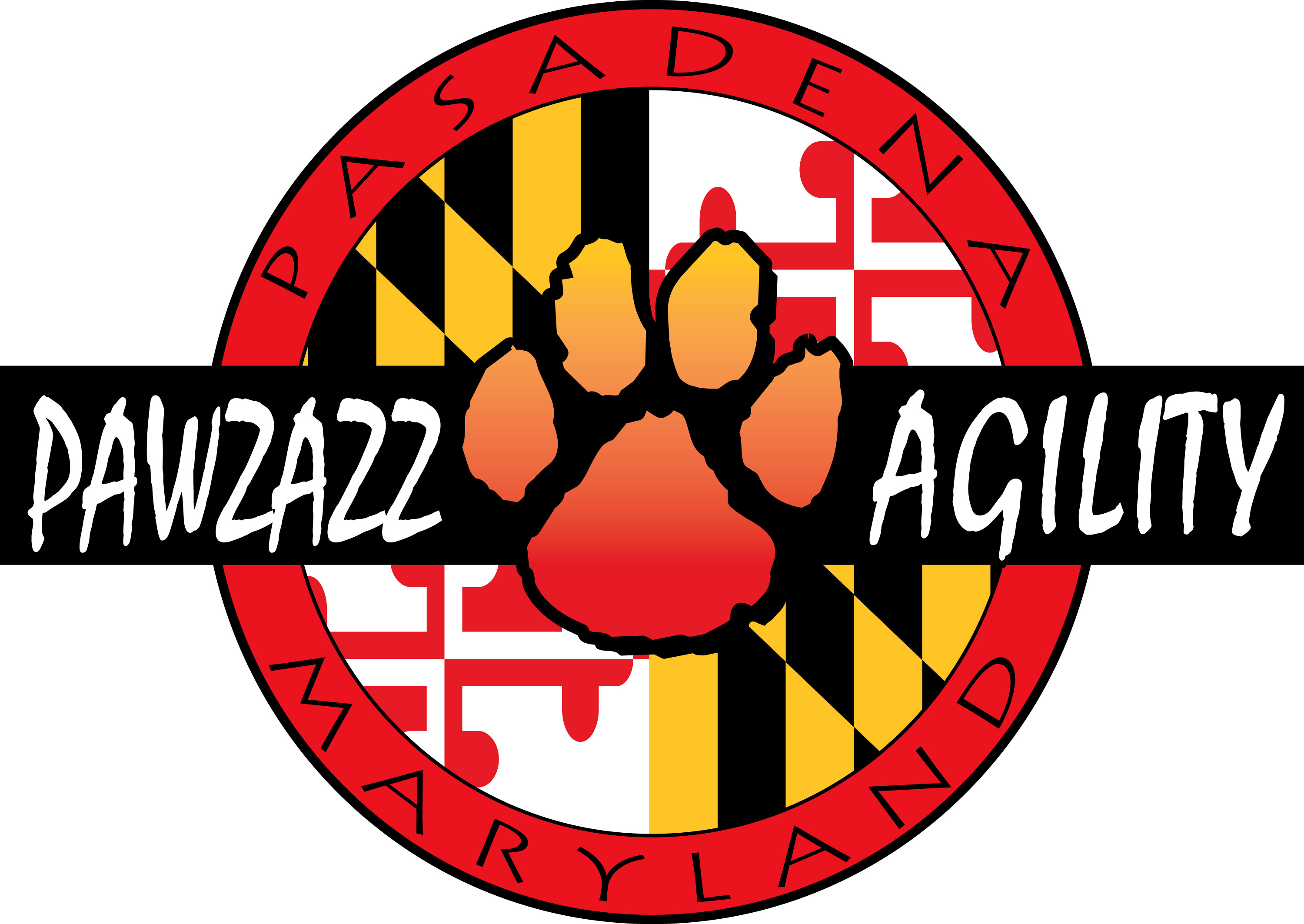 Entries Open on:No opening dateEntries Close on:Noon Wed 11/3Crating available: indoorsTo protect our most vulnerable, we request that all entrants and visitors be fully COVID vaccinated. This is simply a request. Entry Limits:400 runs per dayMove ups:You must send in all changes by noon 11/15 We will do move ups at the trial from Sat to SunDay of show Entries:May be possible contact us first.Refunds:No entry fee will be refunded if the trial cannot open or be completed by reasons of riots, civil disturbances, fire, an act of God, public emergency, an act of public enemy, or any other cause beyond the control of the organizing committee including weather or other acts of nature. The exception is cancellation because of COVID>>Show CommitteeShow Chair and Secretary:Terry WrightTebi8399@gmail.comChief Course Builder :Tom Moloney HarmonEquipment Manager Clay Bachelor                   Confirmations:You will receive a minimum of 2 confirmations. The early one will indicate receipt of entry and the last one will have all trial details. All COVID info will be in the final confirmation.Food info:No Food at this trial (sad)Volunteer info: Workers Needed! As always, we depend upon YOU and your fellow competitors to help run our trial. To make this easy, there will be a Worker Schedule posted at the trial site where you can sign up for the classes and jobs that YOU prefer to work! Remember, the Worker Schedule must be filled out and workers assigned before each class can begin. Thank you in advance for the generous contribution of your time and energy.            Awards and Ribbons:Ribbons for all placements and rosettes for awardsEquipment info:Rubberized contacts, 24” weaves and electronic timersJump Height Info:MEASURINGMeasurement forms may be obtained ahttps://www.nadac.com/WPsite/wp-content/uploads/2021/06/Permanent-Height-Card-form-6.4.21.pdf

t  

Dogs which require measuring:Dogs in the Proficient Category, Novice, Open or Elite jumping 4”, 8”, 12” or 16”Dogs which do not need to be measured:Dogs jumping 16” in the Veteran or Junior Handler DivisionDogs jumping 20” Dogs in the Skilled CategoryDogs with a permanent height cardDogs listed on the Height Exemption ListJUMP HEIGHTSThere are four Standard Division-Proficient jump heights: 8”, 12”, 16”, and 20”. There are four Standard Division-Skilled jump heights: 4”, 8”, 12”, and 16”.There are four jump heights for the Veterans and Junior Handler divisions: 4”, 8”, 12”, and 16”. Please see the NADAC Rulebook for the full jump height tableBrief Summary of Rules:Please refer to www.nadac.com for a full explanation of all NADAC rules and up to date information. Please note that NADAC trials should provide a safe and fun environment for both exhibitors and their dogs.Aggressive dogs will not be tolerated and will be excused from the trial.The show committee has the right to refuse any entry. Anyone not currently in good standing with NADAC will not be allowed to enter this trial.Exhibitors, through submission of entry, acknowledge that they are knowledgeable of NADAC rules and regulations, and agree to abide by all rules in effect at the time of this trial.No entry fee will be refunded if the trial cannot open or be completed by reasons of riots, civil disturbances, fire, acts of God, public emergency, an act of a public enemy, or any other cause beyond the control of the organizing committee.Checks not honored by the bank do not constitute a valid entry fee. There will be a $25.00 service charge for bank returned checks.Dog must be registered and have a valid registration number before entries will be accepted https://www.nadac.com/register-your-dog/ A copy of the current Exhibitors Handbook may be downloaded free from the NADAC web site: www.nadac.comBitches in heat, lame, or blind dogs are ineligible for entry, as is any dog with a deformity which may cause a judge to not be able to reasonably assess the dog’s ability to function and perform agility obstacles safely, and in a manner that is in the best interest, health and welfare of the dog.No food, clickers, or other aids or devices shall be permitted on the course or within 10 feet of the ring. Food or a small non-audible toy can be in a secure container (ziplock bag is acceptable) in your pocket during your run but you cannot indicate to the dog it is there. All handlers may bring a non-audible toy into the ring for training purposes. They cannot earn a Qualifying score and must declare to the judge they are training before they commence their run. Please read the Exhibitor’s Handbook for more information about toys and training in the ring.The sponsoring clubs will not be responsible for the loss or damage to any dog exhibited, or for the possessions of any exhibitor whether the result be accident or other cause. It is distinctly understood that every dog at this event is in the care and control of his owner or handler during the entire time the dog is on the show premises.Jump Height Info:MEASURINGMeasurement forms may be obtained ahttps://www.nadac.com/WPsite/wp-content/uploads/2021/06/Permanent-Height-Card-form-6.4.21.pdf

t  

Dogs which require measuring:Dogs in the Proficient Category, Novice, Open or Elite jumping 4”, 8”, 12” or 16”Dogs which do not need to be measured:Dogs jumping 16” in the Veteran or Junior Handler DivisionDogs jumping 20” Dogs in the Skilled CategoryDogs with a permanent height cardDogs listed on the Height Exemption ListJUMP HEIGHTSThere are four Standard Division-Proficient jump heights: 8”, 12”, 16”, and 20”. There are four Standard Division-Skilled jump heights: 4”, 8”, 12”, and 16”.There are four jump heights for the Veterans and Junior Handler divisions: 4”, 8”, 12”, and 16”. Please see the NADAC Rulebook for the full jump height tableBrief Summary of Rules:Please refer to www.nadac.com for a full explanation of all NADAC rules and up to date information. Please note that NADAC trials should provide a safe and fun environment for both exhibitors and their dogs.Aggressive dogs will not be tolerated and will be excused from the trial.The show committee has the right to refuse any entry. Anyone not currently in good standing with NADAC will not be allowed to enter this trial.Exhibitors, through submission of entry, acknowledge that they are knowledgeable of NADAC rules and regulations, and agree to abide by all rules in effect at the time of this trial.No entry fee will be refunded if the trial cannot open or be completed by reasons of riots, civil disturbances, fire, acts of God, public emergency, an act of a public enemy, or any other cause beyond the control of the organizing committee.Checks not honored by the bank do not constitute a valid entry fee. There will be a $25.00 service charge for bank returned checks.Dog must be registered and have a valid registration number before entries will be accepted https://www.nadac.com/register-your-dog/ A copy of the current Exhibitors Handbook may be downloaded free from the NADAC web site: www.nadac.comBitches in heat, lame, or blind dogs are ineligible for entry, as is any dog with a deformity which may cause a judge to not be able to reasonably assess the dog’s ability to function and perform agility obstacles safely, and in a manner that is in the best interest, health and welfare of the dog.No food, clickers, or other aids or devices shall be permitted on the course or within 10 feet of the ring. Food or a small non-audible toy can be in a secure container (ziplock bag is acceptable) in your pocket during your run but you cannot indicate to the dog it is there. All handlers may bring a non-audible toy into the ring for training purposes. They cannot earn a Qualifying score and must declare to the judge they are training before they commence their run. Please read the Exhibitor’s Handbook for more information about toys and training in the ring.The sponsoring clubs will not be responsible for the loss or damage to any dog exhibited, or for the possessions of any exhibitor whether the result be accident or other cause. It is distinctly understood that every dog at this event is in the care and control of his owner or handler during the entire time the dog is on the show premises.OwnerOwnerOwnerOwnerDogDogNameNameNameNameCall NameCall NameAddressAddressAddressAddressNADAC Reg #NADAC Reg #City/State/ZipCity/State/ZipCity/State/ZipCity/State/ZipDate of BirthDate of BirthPhonePhonePhonePhoneHeight at WithersHeight at WithersEmailEmailEmailEmailBreedBreedHandler, If not ownerHandler, If not ownerHandler, If not ownerHandler, If not ownerEmergency Contact Name/PhoneEmergency Contact Name/PhonePLEASE INCLUDE A COPY OF YOUR DOG’S HEIGHT CARD IF YOU DO NOT HAVE ONE ON FILE.PLEASE INCLUDE A COPY OF YOUR DOG’S HEIGHT CARD IF YOU DO NOT HAVE ONE ON FILE.PLEASE INCLUDE A COPY OF YOUR DOG’S HEIGHT CARD IF YOU DO NOT HAVE ONE ON FILE.PLEASE INCLUDE A COPY OF YOUR DOG’S HEIGHT CARD IF YOU DO NOT HAVE ONE ON FILE.PLEASE INCLUDE A COPY OF YOUR DOG’S HEIGHT CARD IF YOU DO NOT HAVE ONE ON FILE.PLEASE INCLUDE A COPY OF YOUR DOG’S HEIGHT CARD IF YOU DO NOT HAVE ONE ON FILE.CATEGORY:      PROFICIENT            SKILLED  CATEGORY:      PROFICIENT            SKILLED  CATEGORY:      PROFICIENT            SKILLED  CATEGORY:      PROFICIENT            SKILLED  CATEGORY:      PROFICIENT            SKILLED  CATEGORY:      PROFICIENT            SKILLED  DIVISION:         STANDARD             VET DOG              VET HANDLER             JUNIOR HANDLER    DIVISION:         STANDARD             VET DOG              VET HANDLER             JUNIOR HANDLER    DIVISION:         STANDARD             VET DOG              VET HANDLER             JUNIOR HANDLER    DIVISION:         STANDARD             VET DOG              VET HANDLER             JUNIOR HANDLER    DIVISION:         STANDARD             VET DOG              VET HANDLER             JUNIOR HANDLER    DIVISION:         STANDARD             VET DOG              VET HANDLER             JUNIOR HANDLER    I WANT MY DOG TO JUMP:      4           8          12         16          20I WANT MY DOG TO JUMP:      4           8          12         16          20I WANT MY DOG TO JUMP:      4           8          12         16          20I WANT MY DOG TO JUMP:      4           8          12         16          20I WANT MY DOG TO JUMP:      4           8          12         16          20I WANT MY DOG TO JUMP:      4           8          12         16          20ClassLevelLevelLevelDayDayClassNoviceOpenEliteSaturdaySundayRegularRd 1   Rd 2  Rd 1     Rd 2  ChancesJumpersTouch n GoTunnelersWeaversGamblersIn consideration of the acceptance of this entry, I/we certify that I/we have knowledge of, and are familiar with, and agree to abide by, the Rules and Regulations of NADAC in effect at the time of this trial, and by any additional rules and regulations as approved by NADAC for this trial. I/we certify that the dog entered is not a hazard to persons or other dogs. I/we further agree to be bound by the “Agreement” printed on page 5 of this premiumIn consideration of the acceptance of this entry, I/we certify that I/we have knowledge of, and are familiar with, and agree to abide by, the Rules and Regulations of NADAC in effect at the time of this trial, and by any additional rules and regulations as approved by NADAC for this trial. I/we certify that the dog entered is not a hazard to persons or other dogs. I/we further agree to be bound by the “Agreement” printed on page 5 of this premiumIn consideration of the acceptance of this entry, I/we certify that I/we have knowledge of, and are familiar with, and agree to abide by, the Rules and Regulations of NADAC in effect at the time of this trial, and by any additional rules and regulations as approved by NADAC for this trial. I/we certify that the dog entered is not a hazard to persons or other dogs. I/we further agree to be bound by the “Agreement” printed on page 5 of this premiumIn consideration of the acceptance of this entry, I/we certify that I/we have knowledge of, and are familiar with, and agree to abide by, the Rules and Regulations of NADAC in effect at the time of this trial, and by any additional rules and regulations as approved by NADAC for this trial. I/we certify that the dog entered is not a hazard to persons or other dogs. I/we further agree to be bound by the “Agreement” printed on page 5 of this premiumIn consideration of the acceptance of this entry, I/we certify that I/we have knowledge of, and are familiar with, and agree to abide by, the Rules and Regulations of NADAC in effect at the time of this trial, and by any additional rules and regulations as approved by NADAC for this trial. I/we certify that the dog entered is not a hazard to persons or other dogs. I/we further agree to be bound by the “Agreement” printed on page 5 of this premiumIn consideration of the acceptance of this entry, I/we certify that I/we have knowledge of, and are familiar with, and agree to abide by, the Rules and Regulations of NADAC in effect at the time of this trial, and by any additional rules and regulations as approved by NADAC for this trial. I/we certify that the dog entered is not a hazard to persons or other dogs. I/we further agree to be bound by the “Agreement” printed on page 5 of this premium